Гірська обласна спеціальна загальноосвітня школа - інтернатГодина творчості .  Аплікація на тему :                « Вишиванка для матусі»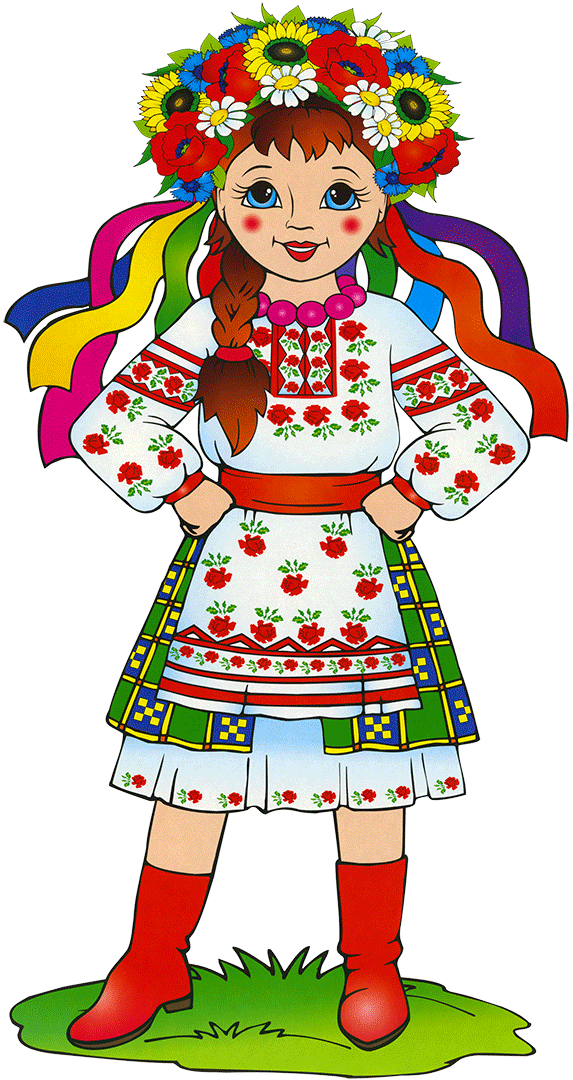 Вихователь : Сичова Ю.М.ТЕМА:Вишиванка для матусіМЕТА:Ознайомити дітей з різними видами вишивки . Закріпити знання дітей про Україну; продовжити знайомити їх з вишиванням як одним із видів українського декоративно-прикладного мистецтва, орнаментами вишиванок, елементами українського національного одягу;  формувати шанобливе ставлення до традицій українського  народу, зокрема до національного вбрання. Вчити дітей правильно тримати ножиці і користуватися ними; розрізати смужку паперу на прямокутники, а прямокутники на квадрати та прикрашати узором вишиванку, комбінуючи форми за кольором. Вдосконалювати техніку наклеювання. Розвивати  уміння відчувати колір як один із засобів виразності аплікаційних робіт.  Виховувати самостійність, впевненість.МАТЕРІАЛ: українські сорочки-вишиванки різних регіонів України; зразки аплікацій сорочки-вишиванки; клей; ножиці; кольоровий папір; серветка;  пензлик;шаблони (для аплікацій); запис пісні Л. Пікас «Матусина  вишиванка»ХІД ЗАНЯТТЯ:Вступна частина(Читання віршика)                                                                                                                                       
Мама вишила мені                                                                                                                     Квітами сорочку.                                                                                                               Квіти гарні, весняні:                                                                                                           — На, вдягай, синочку!                                                                                                                                                           В нитці – сонце золоте,                                                                                                         Пелюстки багряні,                                                                                                                     Ласка мамина цвіте                                                                                                                               В тому вишиванні.                                                                                                               Вишиваночку візьму,                                                                                                                                                                    Швидко одягнуся,                                                                                                                                       Підійду і обніму                                                                                                                                                             Я свою матусю.                                                                                                                                                                  В.Крищенко  Основна частина - Діти , про  що цей віршик?  Так про матусю, про сорочку- вишиванку для синочка. Молодці! ( вих -ль демонструє вишиванки). 
 -Традиційна назва вишитої сорочки – вишиванка. Мистецтво української вишивки славиться на весь світ і є найбільш пізнаваним символом нації.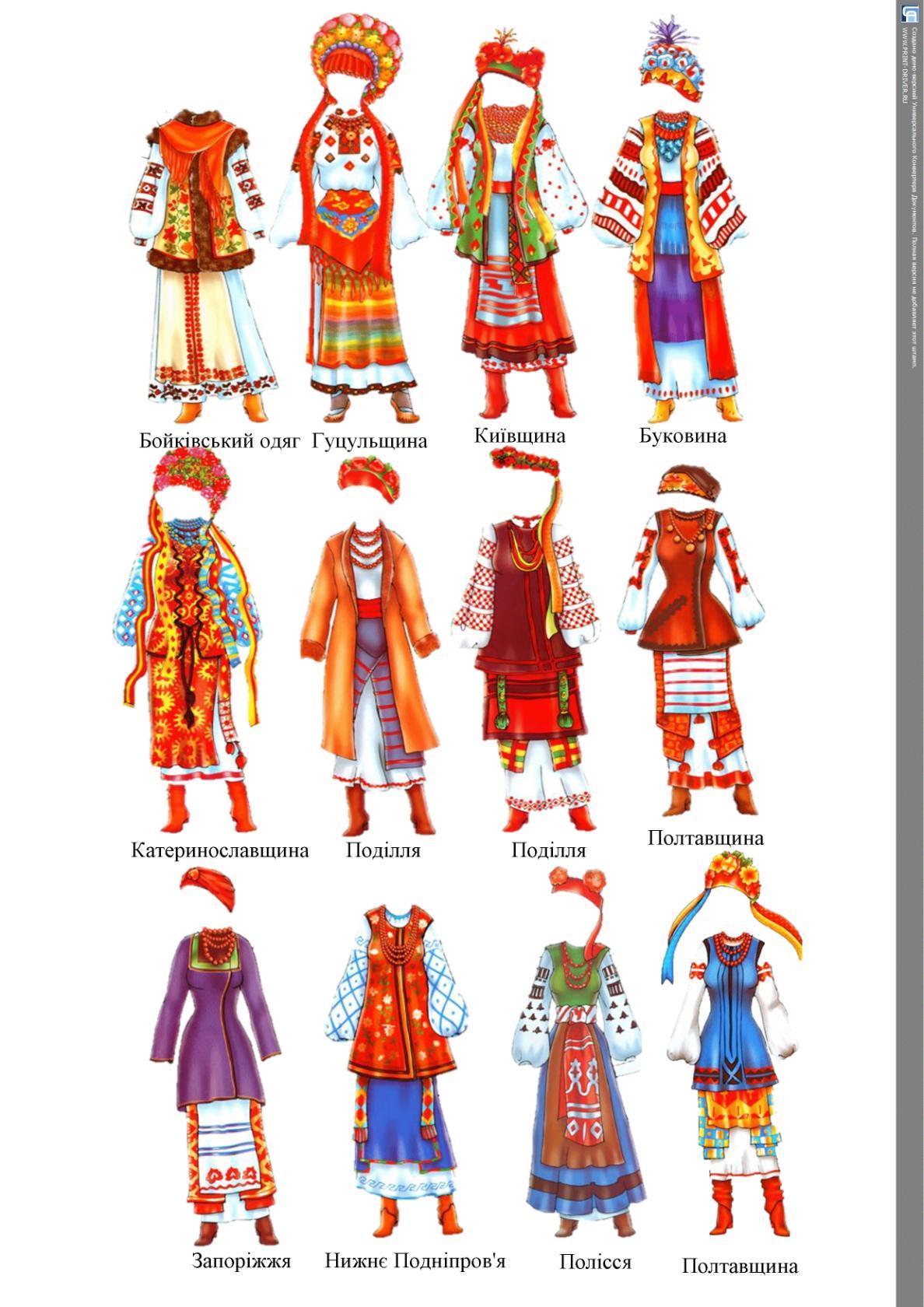 Вишиті сорочки прикрашали різними орнаментами – геометричними, рослинними і навіть зоологічними.Легенда про вишивкуДавно був час, коли люди на землі почали вмирати від хвороби, якої ніхто не знав. Втікали люди з сіл у ліси. Та й за ними йшла хвороба, не жаліла ні старих, ні малих. Люди були в розпачі.- Що робити? Як врятуватися самим і врятувати дітей від хвороби?Та ніхто не знав, що відповісти.Аж ось невідомо звідки прийшла в село бабця старенька і сказала:- Беріть білі святкові сорочки і маленькими хрестиками шийте на них зілля, що росте на нашій матінці-землі і дає нам здоров’я – мак, калину, мальву, ромашки, васильки і барвінок. Та шийте кругом – на рукавах, на грудях, на шиї. І носіть щодня, і будете здорові. Бо передасть вам те зілля здоров’я і силу – від землі, красу і вдачу – від квітів.Послухали люди стареньку…З того часу відійшла хвороба за ліси і за моря і ніхто більше про неї не чув. А люди пам’ятають слова старенької і ходять у вишиванках. Носять цю красу і донині…- А я сьогодні  я пропоную пограти в гру Дидактична гра «Одягни ляльку в український одяг»Мета:закріплювати назви      частин українського національного  одягу для дівчинки. 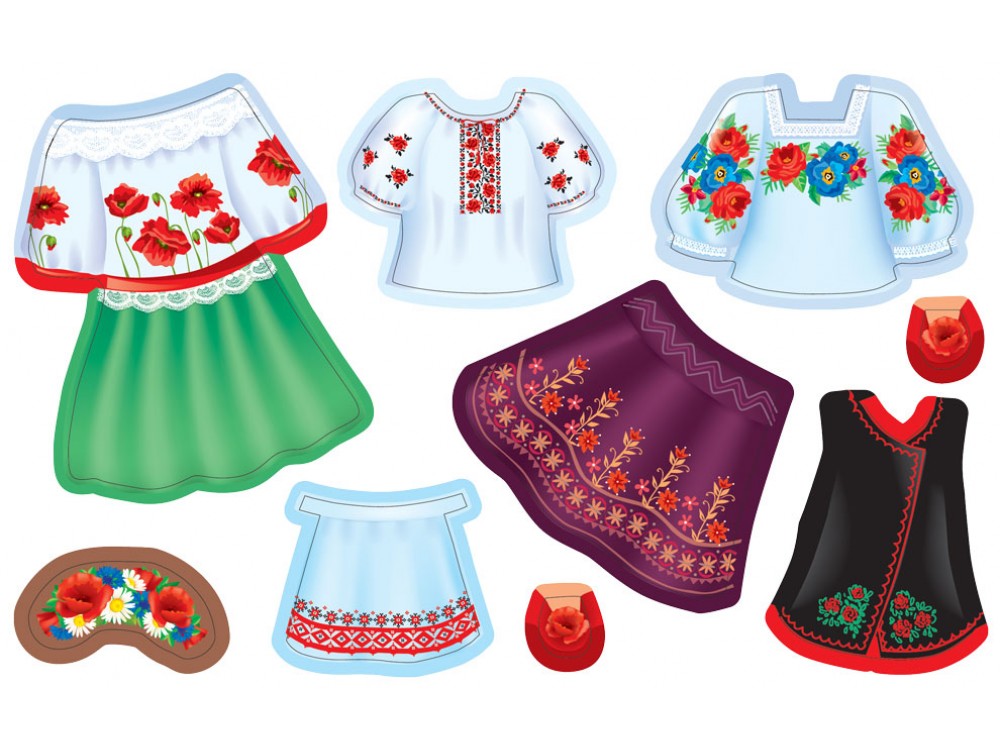 Вихователь. – Молодці ! А зараз ми з вами зробимо зарядку нашим рученятам.                                                                                                                                                                                                                          Я сорочку вишиваю ,                                                                                                                           раз,два,раз, два.                                                                                                                                                                    Мамі я допомагаю,                                                                                                                                             раз , два, раз,два,                                                                                                                           Мої ручки _ трудівниці,                                                                                                                     Для матусі – помічниці!    Практична частина:Діти , я пропоную  вам зробити вишиванку для матусі.                                                                                                                                                                                                                                                                                                                                                                                      — Про які правила слід пам’ятати?— Як працювати з ножицями?— Як працювати з клеєм?                                                                                                     Як потрібно поводитися  під час заняття?                                                                                                                                                              Самостійне виконання роботи дітьми. Під музичний супровід                        Л. Пікас «Матусина  вишиванка»                                                                                                        Фізкультхвилинка                                                                                                                                            Ой, вдягнуся я в неділю  (діти імітують рухи)
У вишиту сорочку
У червону спідничку
Ще й коралі на шнурочку.
Заплету я свої коси
І візьму віночок з рути,                                                                                                           Ще васильком заквітчаюсь
Чим від мене кращій бути!
А на нозі чоботята
Червоненькі, сап’янові
Ми маленькі українці
Дуже вдалі дитинчата.                                                                                                                                                                                                                                                                                                                                             А зараз дітки , ми повинні продовжити розпочату роботу. Індивідуальна допомога за потребою.                                                                                                                                                            Розгляд дитячих робіт (відмітити охайні роботи, залучати до аналізу дітей)                                                                                                                                         ПІДСУМОК ЗАНЯТТЯ:Що нового ви дізналися?Що вам сподобалося?Що вам запам’яталося?Ось закінчилося наше заняття. Ви чимало дізналися про вишиванку , ознайомилися з обрядовою скарбницею українського народу. Наше життя — це біле полотно, на якому доля мережить свій візерунок. Тож нехай на полотні нашого життя переплітаються радісні, червоні, жовті, зелені, блакитні кольори і вічними будуть символи здоров’я, достатку, щастя та злагоди.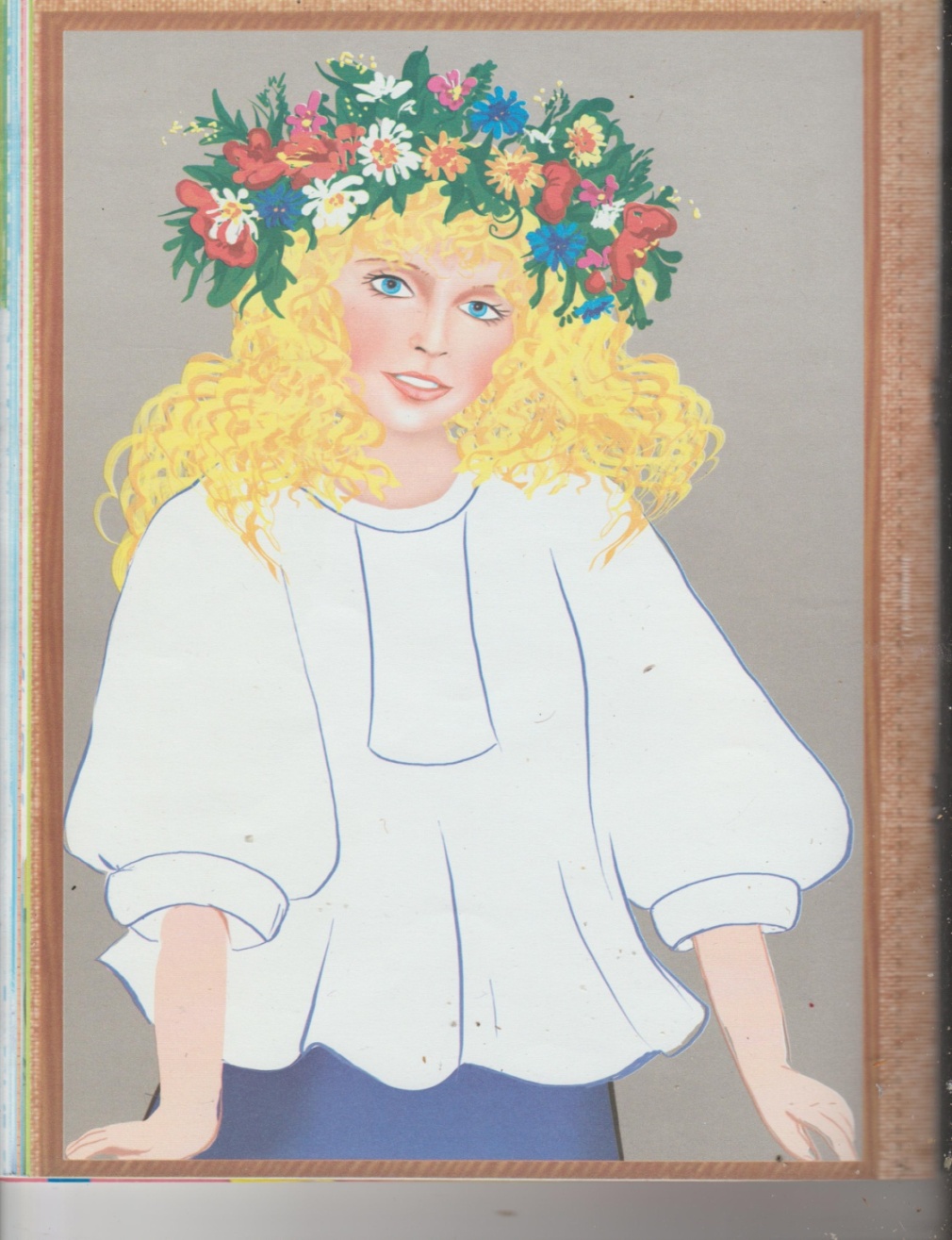 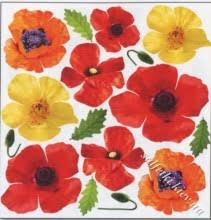 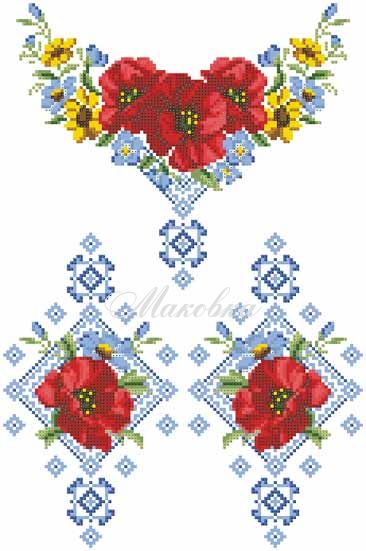 